UEFA AcademyUEFA Football Law ProgrammeApplication form UEFA Football Law Programme Application Form – Non-national association representatives	Please complete this form (in English) if you do not work for a UEFA member association. The completed form must be sent by email to the address provided at the end of the document. Along with this application form, you must also submit a scanned copy of a letter of recommendation written on official headed paper and signed by someone working in a football organisation (national association, club, players’ union or league).Personal Information Mr    Ms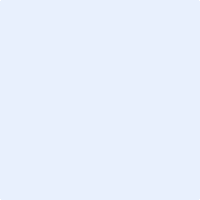 Current PositionPlease describe your current main responsibilities and tasks (present this as detailed as possible in the textbox).Work ExperienceIf any, please describe your former professional experiences within your organisation (period, division/unit, title/position, tasks and responsibilities). Please also describe your main professional achievements within your organisation and describe why you see them as such.If any, please describe your former professional experiences before joining your current organisation (period, division/unit, title/position, tasks and responsibilities).Academic / Professional QualificationsIf any, please give details of all academic and / or professional qualifications relevant to your application, including any qualifications for which you are currently studying or awaiting results (please start with the most recent one).English QualificationsIs English your mother tongue? 	   YES       NO If English is not your native language, please indicate how long you have studied and practiced it:How would you describe your level in English?Do you have any internationally recognised English qualifications?  YES      NOIf YES: Name of the qualification: Score or grade: Date taken: Motivation and career goals Describe the main reasons why you want to follow the UEFA Football Law Programme and what your career goals are (present this as detailed as possible in the textbox).DeclarationsAPPLICANT’S DECLARATION:I confirm that the above information is correct to the best of my knowledge. I understand that if accepted to the programme, I will have to commit to finalising all the preparatory work and duties assigned to me, as well as to attend the four week-long sessions in full.Should I be accepted to the programme, I confirm that I will have to cover the fees of the programme (EUR 7’900), which does not include travel and accommodation costs. By signing this document, I agreed to the terms and conditions available on the UEFA Academy website.Place and Date: 		     	Signature of Candidate: 	                                                                                                                                                                                                  Deadline for applications and contact detailsThe application form duly completed, and the letter of recommendation must reach UEFA by email before the deadline for applications (31 May 2019).Applications and any other correspondence relating to the UEFA Football Law Programme should be sent to the following:UEFA AcademyUEFARoute de Genève 461260 Nyon, SwitzerlandPhone (direct): +41 (0)22 707 23 83 Email: academy@uefa.chSurname:Name:               Date of birth:   	Nationality:Phone (direct line):Address:EmailAdditional information (such as allergies, dietary requests or accessibility requirements):Additional information (such as allergies, dietary requests or accessibility requirements):Organisation:When did you start working within your organisation?Current Division/UnitCurrent Position and TitleInstitution, City, CountryDegree / QualificationDates attended(from… to…)Studied:  year(s)Practiced:  year(s) LevelLevelListeningSpeakingReadingWriting